№ 36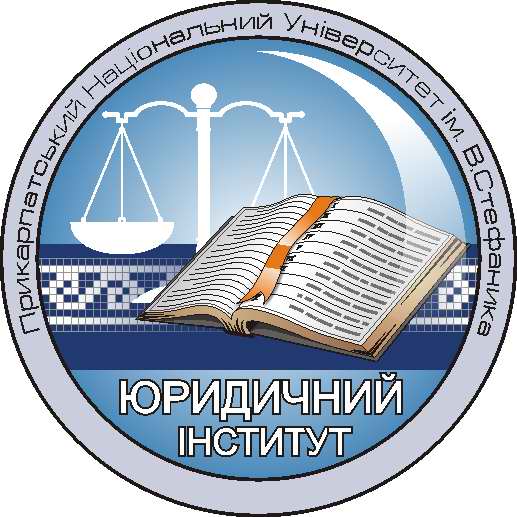 «01» лютого 2022 рокуПро затвердження переліку дисциплін вільноговибору студента та списків студентів 2 курсу (бакалавр) ОП «Право» заочної форми навчання, які їх вивчатимуть, у четвертому семестрі 2021-2022 н.р.1. Відповідно до навчального плану спеціальності «Право» (ОР – бакалавр) та з метою організації навчального процесу (проведення семінарських занять) розподілити студентів 2 курсу заочної форми навчання на підставі письмових заяв по збірних групах відповідно до обраного переліку дисциплін вільного вибору студента на четвертий семестр 2021-2022 навчального року:Основи римського приватного праваГрупа ПР(ОРПП)1) Александрук Іванна Іванівна;2) Бирчак Микола Романович;3) Бойчук Ірина Іванівна;4) Валовіна Неля Юріївна;5) Горбань Олександр Петрович;6) Грицак Анастасія Володимирівна;7) Гуйтин Єлісавета Віталіївна;8) Дійчук Ірина Василівна;9) Дутчак Михайло Юрійович;10) Жіляк Петро Юрійович;11) Зорій Сніжана Михайлівна;12) Книгиницька Олеся Сергіївна;13) Максакова Оксана Іванівна;14) Марич Надія Юріївна;15) Мельник Анастасія Юріївна;16) Мочерняк Олег Романович;17) Олійник Олексій Романович;18) Плитус Дарина Тарасівна;19) Полинько Інна Ярославівна;20) Савка Діана Вікторівна;21) Сандурський Максим Олегович;22) Столбова Дарія Олександрівна;23) Ткачук Юрій Богданович;24) Федик Іванна Михайлівна;25) Шеремета Яна Петрівна;26) Якуб`як Роман Русланович.Судові та правоохоронні органи УкраїниГрупа ПР(СПО)1) Александрук Іванна Іванівна;2) Бирчак Микола Романович;3) Бойчук Ірина Іванівна;4) Валовіна Неля Юріївна;5) Горбань Олександр Петрович;6) Грицак Анастасія Володимирівна;7) Гуйтин Єлісавета Віталіївна;8) Дійчук Ірина Василівна;9) Дутчак Михайло Юрійович;10) Жіляк Петро Юрійович;11) Зорій Сніжана Михайлівна;12) Книгиницька Олеся Сергіївна;13) Максакова Оксана Іванівна;14) Марич Надія Юріївна;15) Мельник Анастасія Юріївна;16) Мочерняк Олег Романович;17) Олійник Олексій Романович;18) Плитус Дарина Тарасівна;19) Полинько Інна Ярославівна;20) Савка Діана Вікторівна;21) Сандурський Максим Олегович;22) Столбова Дарія Олександрівна;23) Ткачук Юрій Богданович;24) Федик Іванна Михайлівна;25) Шеремета Яна Петрівна;26) Якуб`як Роман Русланович.Група ПР(СМПУ)1) Александрук Іванна Іванівна;2) Бирчак Микола Романович;3) Бойчук Ірина Іванівна;4) Валовіна Неля Юріївна;5) Горбань Олександр Петрович;6) Грицак Анастасія Володимирівна;7) Гуйтин Єлісавета Віталіївна;8) Дійчук Ірина Василівна;9) Дутчак Михайло Юрійович;10) Жіляк Петро Юрійович;11) Зорій Сніжана Михайлівна;12) Книгиницька Олеся Сергіївна;13) Максакова Оксана Іванівна;14) Марич Надія Юріївна;15) Мельник Анастасія Юріївна;16) Мочерняк Олег Романович;17) Олійник Олексій Романович;18) Плитус Дарина Тарасівна;19) Полинько Інна Ярославівна;20) Савка Діана Вікторівна;21) Сандурський Максим Олегович;22) Столбова Дарія Олександрівна;23) Ткачук Юрій Богданович;24) Федик Іванна Михайлівна;25) Шеремета Яна Петрівна;26) Якуб`як Роман Русланович.2. Для проведення лекційних занять вищевказані збірні групи формуються наступним чином:1) з навчальної дисципліни «Основи римського приватного права» - ПРз(орпп)л;2) з навчальної дисципліни «Судові та правоохоронні органи України» - ПРз(спо)л; 3) з навчальної дисципліни «Сімейне право України» - ПРз(смп)л.Директор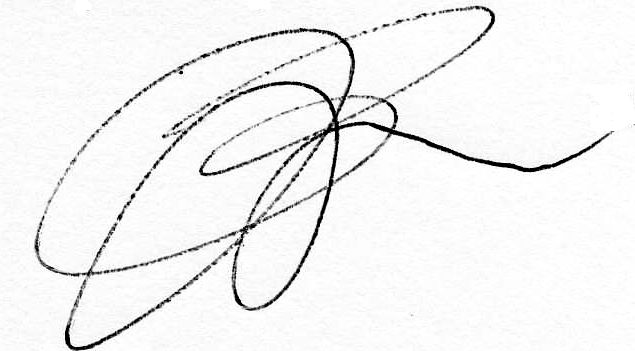 навчально-науковогоюридичного інституту                                             проф. В.А.Васильєва